PENGARUH MOTIVASI DAN EDUKASI INVESTASI TERHADAP MINAT MAHASISWA BERINVESTASI PADA PASAR MODAL DI BURSA EFEK INDONESIA KANTOR PERWAKILAN SUMATERA UTARASKRIPSIOlehFirman SyahputraNPM : 163114367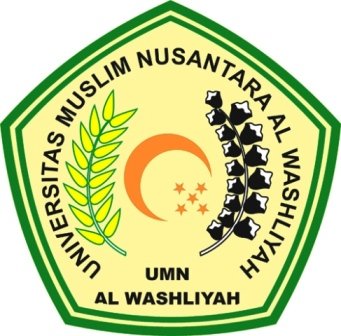 FAKULTAS EKONOMI JURUSAN MANAJEMENUNIVERSITAS MUSLIM NUSANTARA AL WASHLIYAHMEDAN2020